
АДМИНИСТРАЦИЯ КАМЫШЛОВСКОГО ГОРОДСКОГО ОКРУГА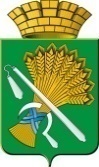 П О С Т А Н О В Л Е Н И Еот 20.07.2021   № 498О внесении изменений Программу празднования 353-ой годовщины со Дня образования города Камышлов в 2021 году, утвержденную постановлением администрации Камышловского городского округа от 28 мая 2021 года N 367 «Об организации и подготовке мероприятий, посвященных празднованию 353- ой годовщины со Дня образования города Камышлов в 2021 году»В связи с действием ограничительных мер, установленных Указом Губернатора Свердловской области от 18 марта 2020 года N 100-УГ «О введении на территории Свердловской области режима повышенной готовности и принятии дополнительных мер по защите населения от новой коронавирусной инфекции (2019-nCoV)» (с внесенными изменениями и дополнениями), во исполнение подпункта 2 пункта 2 Протокола №7 от 05 Июля 2021 Заседания Штаба по предупреждению распространения коронавирусной инфекции на территории Камышловского городского округа от 01 июля 2021, администрация Камышловского городского округа администрация Камышловского городского округаПОСТАНОВЛЯЕТ:Внести следующие изменения в Программу празднования 353-ой годовщины со Дня образования города Камышлов в 2021 году, утвержденную постановлением администрации Камышловского городского округа от 28 мая 2021 года N 367 «Об организации и подготовке мероприятий, посвященных празднованию 353- ой годовщины со Дня образования города Камышлов в 2021 году»:Строки 2, 5, 8, 9, 16, 18, 23 Приложения №2 исключить;Приложение №2 изложить в новой редакции (Приложение№1).Ответственным за организацию мероприятий при проведении неукоснительно соблюдать рекомендации Талицкого отдела Управления Роспотребнадзора по Свердловской области от 22 июня 2021года № 66-14-01/04-02-2786-2021 (Приложение№2).Настоящее постановление опубликовать в газете «Камышловские известия» и разместить на официальном сайте Камышловского городского округа.         4. Контроль за выполнением настоящего постановления возложить на на заместителя главы администрации Камышловского городского округа Соболеву А.А.Глава Камышловского городского  округа                                    А.В. ПоловниковПРОГРАММАпразднования 353-ей годовщины со Дня образования города Камышлов 31 июля - 7 августа 2021 году(в новой редакции)Слоган «Нас объединяет Камышлов!»Список используемых сокращений:КОКС и ДМ – Комитет по образованию, культуре, спорту и делам молодежи администрации Камышловского городского округаАМУК КГО – автономное муниципальное учреждение культуры Камышловского городского округа;МБУК – муниципальное бюджетное учреждение культуры;МАУДО - муниципальное автономное учреждение дополнительного образования;МБУДО «Камышловская ДХШ» - Муниципальное бюджетное учреждение культуры «Камышловская детская художественная школа»;ООО – общество с ограниченной ответственностью;КГО – Камышловский городской округ;МБУ «ЦРФКСиПВ» – муниципальное бюджетное учреждение «Центр развития физической культуры, спорта и патриотического воспитания»»МБУК «Камышловский краеведческий музей» - Муниципальное бюджетное учреждение культуры Камышловского городского округа «Камышловский краеведческий музей»МБУК «Камышловская ЦБС» - Муниципальное бюджетное учреждение культуры «Камышловская централизованная библиотечная система»ОУ – образовательные учрежденияДОУ – дошкольные образовательные учрежденияЦБС – централизованная библиотечная системаКСТШ ДОСААФ России - Профессиональное образовательное учреждение "Камышловская спортивно-техническая школа регионального отделения общероссийской общественно-государственной организации «Добровольное общество содействия армии, авиации и флоту России «Свердловской области»» НО "СКО" "Камышловская" – Некоммерческая организация «Станичное казачье общество» «Камышловская»Рекомендации, направленные на предупреждение распространения COVID-19 при организации и проведении на территории Свердловской области массовых, в том числе спортивных мероприятий.	Перечень документов.1. СП 3.1.3597-20 «Профилактика новой коронавирусной инфекции (COVID-19)»;2. Постановление Главного государственного санитарного врача РФ от 16.10.2020 № 31 «О дополнительных мерах по снижению рисков распространения COVID-2019 в период сезонного подъема заболеваемости острыми респираторными вирусными инфекциями и гриппом»;3. Постановление Главного государственного санитарного врача РФ от 18.03.2020 № 7 (ред. от 16.04.2021) «Об обеспечении режима изоляции в целях предотвращения распространения COVID-19».4. МР № 3.1.0178-20 от 08.05.2020 «Определение комплекса мероприятий, а также показателей, являющихся основанием для поэтапного снятия ограничительных мероприятий в условиях эпидемического распространения COVID-19».5. Указ Губернатора Свердловской области от 18.03.2020 № 100-УГ (ред. от 25.03.2021) «О введении на территории Свердловской области режима повышенной готовности и принятии дополнительных мер по защите населения от новой коронавирусной инфекции (2019-nCoV)»;6. Регламент по организации и проведению официальных физкультурных и спортивных мероприятий на территории Российской Федерации в условиях сохранения рисков распространения COVID-19 (утв. Минспортом России, Главным государственным санитарным врачом РФ 31.07.2020);7. МР 3.1/2.1.0198-20 Методические рекомендации по проведению профилактических мероприятий по предупреждению распространения новой коронавирусной инфекции (COVID-19) при осуществлении конгрессной и выставочной деятельности, утв. Главным государственным санитарным врачом РФ 26.06.2020;8. МР 3.1/2.1.0202-20 Рекомендации по проведению профилактических мероприятий по предупреждению распространения новой коронавирусной инфекции (COVID-19) при осуществлении деятельности театров и концертных организаций, утв. Главным государственным санитарным врачом РФ 21.07.2020;9. Приказ Минздрава России от 21.03.2014 № 125н (ред. от 03.02.2021) «Об утверждении национального календаря профилактических прививок и календаря профилактических прививок по эпидемическим показаниям»;Принципиально важной составляющей на этапе подготовки мероприятия является оценка эпидемиологических рисков, позволяющая целенаправленно подойти к выбору мер и средств предупреждения эпидемиологических осложнений (внутренние и внешние угрозы).В настоящее время Свердловская область находится на втором этапе снятия ограничительных мероприятий в условиях эпидемического распространения COVID-19.Организатору Мероприятия необходимо выполнение следующих требований: Принятие решения о возможности проведения массового мероприятия и объема дополнительных санитарно-профилактических (противоэпидемических) мероприятий помимо указанных ниже принимается на уровне регионального (муниципального) оперативного штаба по предупреждению заноса и распространения новой коронавирусной инфекции с учетом складывающейся эпидемической ситуации на территории проведения мероприятий.1. Определить вместимость площадки проведения мероприятия для расчета численности персонала, участников, посетителей выставки, представителей средств массовой информации и иных категорий лиц, одновременно находящихся на площадке мероприятия, их расстановки/рассадки с учетом форматов мероприятий (заседание, семинар, свободное перемещение участников), норм дистанцирования (1,5 метра) и соблюдения ограничений по количеству участников и посетителей.- Помещения со свободным перемещением участников и посетителей - одновременное нахождение в помещении людей в количестве, не превышающем 1 человек на 4 м2.- Залы заседаний – дистанция рассадка с дистанцией не менее 1,5 метра.Проработать систему контроля за количеством людей, находящихся на площадке проведения мероприятия и в отдельных помещениях в зависимости от формата проведения мероприятия в них. В ходе проведения мероприятия обеспечить постоянный непрерывный контроль за соблюдением перечисленных выше требований.  2. При использовании залов для проведения конференций (совещаний), установить интервалы между сессиями в залах не менее 15 минут для проведения проветривания и дезинфекции контактных поверхностей.3. Определить страны и (или) регионы Российской Федерации из которых планируется прибытие участников мероприятия. Участники из иностранных государств допускаются к участию в мероприятии по результатам отрицательного тестирования на COVID-19, проведенного в соответствии с распоряжением Правительства Российской Федерации от 16.03.20 г. № 635-р, Постановлением Главного государственного санитарного врача РФ от 18.03.2020 № 7 (ред. от 16.04.2021) «Об обеспечении режима изоляции в целях предотвращения распространения COVID-19», повторного тестирования за 24 часа до начала мероприятия.4. Организаторы и персонал мероприятия проходят инструктаж по соблюдению мер безопасности по предупреждению распространения новой коронавирусной инфекции, в том числе по применению дезинфицирующих средств.5. Ограничить вход на территорию площадки лиц, не связанных с проведением мероприятия.6. Ограничить контакты между персоналом различных функциональных групп, не связанных общими задачами и производственными процессами. Установить дистанционный режим работы для сотрудников, не ограниченных выполнением служебных обязанностей непосредственно на площадке проведения мероприятия.7. Организовать движение участников мероприятия без перекреста потоков.8. Внутренними нормативными документами назначить ответственное лицо от каждого Участника мероприятия (организаторов, делегаций, персонала и др.) по вопросам обеспечения и контроля за соблюдением мер профилактики и недопущения распространения коронавирусной инфекции.9. Обеспечить эффективность работы систем общеобменной вентиляции в помещениях, обеспечить наличие в помещениях переносных (мобильных) установок по обеззараживанию воздуха и их использование в соответствии с инструкцией по эксплуатации.10. Перед открытием на площадке(ах) проведения мероприятия проводится влажная уборка с использованием дезинфицирующих средств вирулицидного действия, разрешенных к применению в установленном порядке.11. Организация среди участников, персонала и посетителей выставки,  входящих на объект, термометрии с использованием бесконтактных термометров, тепловизоров.12. Организаторы и персонал, работающие на площадке мероприятия, должны быть обеспечены запасом средств индивидуальной защиты органов дыхания (одноразовые маски, респираторы) и перчаток (исходя из продолжительности рабочей смены и смены масок и перчаток не реже 1 раза в 3 часа), а также кожными антисептиками для обработки рук.13. Использование средств индивидуальной защиты органов дыхания (одноразовые маски, респираторы) участниками и посетителями мероприятия.14. Осуществление контроля за использованием сотрудниками, участниками и посетителями защитных масок в период проведения мероприятия, масок и перчаток - в период выставочного мероприятия.15. Организация на территории объекта (на входах на площадку, в здание, в санузлах) мест обработки рук кожными антисептиками, в том числе, с помощью установленных дозаторов или влажных салфеток.16. Проводить дезинфекционную обработку каждые 2 часа туалетных комнат, контактных поверхностей (поручни, ручки дверей, перила и др.).17. Осуществляется сбор использованных масок (респираторов) и перчаток персонала, участников, посетителей мероприятия в полиэтиленовые мешки с последующей утилизацией как ТКО.18. Обеспечить эффективность работы систем общеобменной вентиляции в помещениях.19. Обеспечить наличие в помещениях переносных (мобильных) установок по обеззараживанию воздуха и их использование в соответствии с инструкцией по эксплуатации.20. В условиях сохраняющихся рисков распространения новой коронавирусной инфекции среди населения региона, рассмотреть вопрос  проведения массовых мероприятий (развлекательных, культурных, спортивных) только с участием лиц привитых, переболевших, имеющих защитные титры антител, имеющих результат обследования, подтверждающий отсутствие НКВИ, не позднее чем за 72 часа до проведения мероприятия.21. Обеспечить вакцинацию против новой коронавирусной инфекции персонала Мероприятия. Информирование участников и посетителей Мероприятия о необходимости вакцинации против новой коронавирусной инфекции.22. Приоритетно привлечение обслуживающего персонала (технического, обслуживающего в местах проживания и питания, волонтёров), прошедшего вакцинацию против новой коронавирусной инфекции.Приложение 1к постановлению администрации Камышловского городского округаот   20.07.2021  N    498                  Приложение 2к постановлению администрации Камышловского городского округаот 28 мая 2021 года N 367 «Об организации и подготовке мероприятий, посвященных празднованию 353- ой годовщины со Дня образования города Камышлов в 2021 году»№Место проведенияДата и время проведенияМероприятиеОтветственныйКраеведческий музей31 июля 10.00 часовОткрытие выставки картин камышловских художников, посвященная 200-летию Покровского собора «Прекрасен колокольный звон…»Шумкова А.С.,и. о. директора МБУК «Камышловский музей»Гостиная городской библиотеки03.08.2021 17.00 часовОткрытие выставки «День города на стыке веков»Лавренцева М.Э., директор МБУК «Камышловская ЦБС» Литературная гостиная центральной библиотеки5 августа17.00 часовЛитературный вечер в рамках заседания клуба «Литературный четверг» – Камышловские поэты о соборе (литературный марафон)Подведение итогов конкурса стихов о Покровском собореЛавренцева М.Э., директор МБУК «Камышловская ЦБС» Озорнин С.В., главный редактор газеты «Камышловские известия» (по согласованию)7 августа7 августа7 августа7 августа7 августаМузей10.00–18.00 часовВыставки:- выставка картин камышловских художников, посвященная 200-летию Покровского собора «Прекрасен колокольный звон…»;- выставка предметов богослужебной культуры «Символы веры»; - выставка православных книг «Живое слово мудрости духовной»;- «12 стульев»Шумкова А.С.,и. о. директора МБУК «Камышловский музей»Парковая зона музея16.30-18.00Фестиваль народного творчества «Пой гармонь, пой баян!» - «И звон колокольный заливисто, смело над городом милым зазывно плывет»Канева М.Н., директор АМУК КГО «ЦКиД»Парковая зона музея16.00 часовРозыгрыш призов среди подписчиков газеты «Камышловские известия» Озорнин С.В., главный редактор газеты «Камышловские известия»Канева М.Н., директор АМУК КГО «ЦКиД»Стадион 10.00 часовКонкурс фотозон среди ОУ и ДОУ «Летний образ собора» Салихова Ю.В., директор МАУ ДОД «Дом детского творчества», руководители ОУ, ДОУСтадион 11.00 - 12.00 часовОткрытие фестиваля декоративно-прикладного творчества и гастрономии «Земляничный джем»Подведение итогов конкурсов:«Летний образ собора» «Лоскуток Камышлова»Салихова Ю.В., директор МАУ ДО «Дом детского творчества»9.Улица К.Маркса12.00 -15.30 часовФестиваль декоративно-прикладного творчества и гастрономии «Земляничный джем»Акимова Н.В., начальник отдела экономики администрации Камышловского городского округа 10.Художественная школа10.00 – 21.00 часовКонкурс скульптур из песка«Kamyshlov-art-Sand 2021» Тема «Сотворение мира»Теркулова Е.А., директор МБУДО «Камышловская ДХШ»11.Стадион12.00 - 14.00 часовМастер-классы на земляничную темуСалихова Ю.В., директор МАУ ДО «Дом детского творчества»12.Стадион12.00 - 14.00 часовСемейный турнир по шашкам «Земляничные баталии»Салихова Ю.В., директор МАУ ДО «Дом детского творчества»13.Центральная площадь13.00-15.00 часовФестиваль молодежных субкультур «Урбанстрит – герои нашего времени» Канева М.Н., директор АМУК КГО «ЦКиД»14.Центральная площадь16.00-20.00 часовЧемпионат Уральского федерального округа по силовому экстриму Новиков В.А., директор МБУ «ЦРФКСиПВ» 15.Центральная площадь20.00-20.30 часовТоржественная часть с поздравлением официальных лиц и гостей городаСалихова Ю.В., директор МАУ ДОД «Дом детского творчества»16.Центральная площадь20.30-22.30 часовКонцерт творческих коллективов города и индивидуальных исполнителейКанева М.Н., директор АМУК КГО «ЦКиД»16.Стадион22.30 часовПраздничный салютКанева М.Н., директор АМУК КГО «ЦКиД»Приложение 2к постановлению администрации Камышловского городского округаот 20.07.2021  N 498